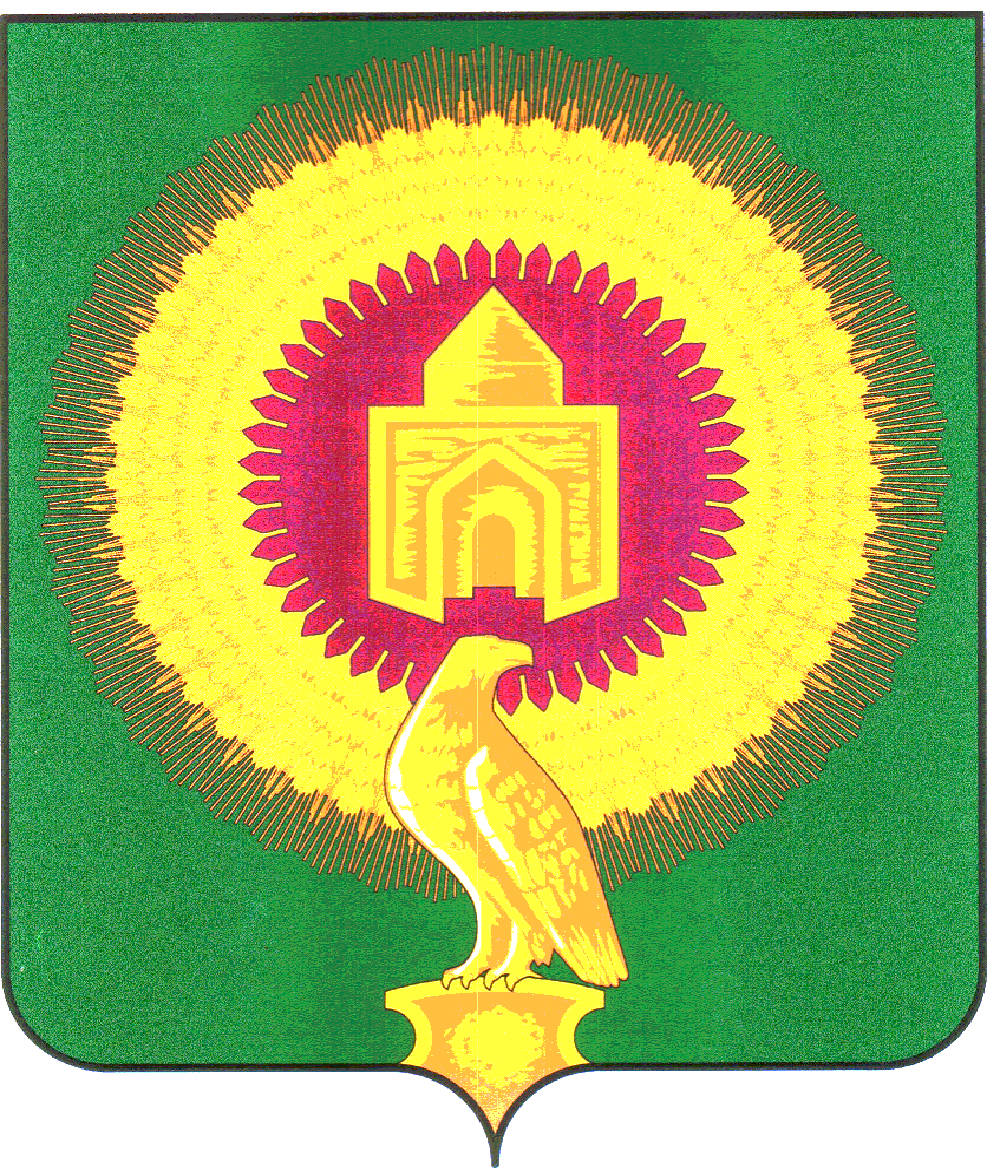                                Администрация  Алексеевского сельского поселения  Варненского  муниципального  района Челябинской областиПОСТАНОВЛЕНИЕ  От 01 апреля   2021года    № 13Правила благоустройства территории Алексеевского сельского поселения, Варненского муниципального района Челябинской области регулирующие порядок пользования территориями общего пользования в целях осуществления развозной торговли.Подраздел 1. Общие положения	1.1. Порядок размещения объектов развозной торговли на территориях общего пользования муниципального образования в соответствии с Федеральным законом от 6 октября 2003 г. № 131-ФЗ «Об общих принципах организации местного самоуправления в Российской Федерации», Федеральным законом от 28 декабря 2009 г. № 381-ФЗ «Об основах государственного регулирования торговой деятельности в Российской Федерации»  устанавливает правила размещения и функционирования объектов развозной торговли в целях упорядочения их размещения, создания условий для улучшения организации и качества торгового и социально-бытового обслуживания населения, повышения комфортности условий проживания граждан, поддержания и улучшения санитарного и эстетического состояния территории Алексеевского сельского поселения Варненского  муниципального района Челябинской области. 	1.2. Размещение объектов развозной торговли осуществляется на территориях общего пользования на основании разрешения на размещение объекта развозной торговли (далее – разрешение), выдаваемого уполномоченным органом Алексеевского сельского поселения  (далее – уполномоченный орган).	1.3. Осуществление развозной торговли допускается с 10.00 часов до 17.00 часов по местному времени.Подраздел 2. Порядок получения разрешения 	2.1. В целях получения разрешения заинтересованное лицо (далее – заявитель) обращается в орган местного самоуправления с заявлением по установленной форме (приложение 1).	2.2. Заявление регистрируется уполномоченным органом с указанием даты и времени поступления. Форма заявления и перечень документов, прилагаемых к заявлению, устанавливаются уполномоченным органом.	В заявлении должны быть указаны срок размещения объекта развозной торговли и периоды осуществления развозной торговли в течение установленного срока.	2.3. Рассмотрение заявления о размещении объекта развозной торговли осуществляется в срок, не превышающий 10 календарных дней. 	2.4. По результатам рассмотрения заявления уполномоченный орган принимает решение о выдаче разрешения на размещение объекта развозной торговли либо об отказе в выдаче разрешения. Форма разрешения устанавливается уполномоченным органом (приложение 2). 	В случае поступления двух и более заявлений в отношении одного и того же места размещения, соответствующих требованиям настоящего Порядка, решение о выдаче разрешения принимается по заявлению, поступившему ранее.	2.5. Разрешение на размещение объекта развозной торговли предоставляется на срок, указанный в заявлении, но не более одного года.	2.6.Уполномоченный орган уведомляет заявителя о принятом решении путем направления (вручения) разрешения на размещение объекта развозной торговли либо уведомления об отказе в выдаче разрешения с указанием причин отказа в течение 3 календарных дней с момента принятия такого решения.	2.7. Сведения о выдаче разрешения на размещение объекта развозной торговли, а также иные сведения, указанные в пункте 2.8 настоящего подраздела, вносятся в реестр выданных разрешений на размещение объектов развозной торговли (далее – Реестр), ведение которого осуществляется уполномоченным органом.	2.8. В Реестр вносятся следующие сведения:- дата выдачи разрешения;- сведения о лице, которому выдано разрешение на размещение объекта развозной торговли (наименование и реквизиты юридического лица; фамилия, имя, отчество физического лица);- место размещения объекта развозной торговли с указанием адреса или адресного ориентира, позволяющего определить фактическое местонахождение объекта;- срок размещения объекта развозной торговли и периоды осуществления развозной торговли в течение установленного срока;- специализация объекта развозной торговли;- сведения об объекте развозной торговли (марка, модель, основной регистрационный знак транспортного средства, год выпуска). 	2.9. Уполномоченный орган обеспечивает доступ к информации, содержащейся в Реестре, путем размещения такой информации на своем официальном сайте в информационно-коммуникационной сети «Интернет».	Сведения из Реестра подлежат исключению в случае истечения срока размещения объекта развозной торговли. Органами местного самоуправления могут устанавливаться дополнительные случаи исключения сведений из Реестра.	Примечание: Органы местного самоуправления могут установить преимущественное право выдачи разрешения на новый срок, а также срок подачи заявления в отношении мест, сведения о которых включены в Реестр.Подраздел 3. Основания для отказа в выдаче разрешения 	3.1. 	По результатам рассмотрения заявления уполномоченный орган принимает решение об отказе в выдаче разрешения при наличии одного из следующих оснований:	3.1.1. размещение объекта развозной торговли не допускается в соответствии с требованиями законодательства Российской Федерации, в том числе законодательства Российской Федерации в области обеспечения санитарно - эпидемиологического благополучия населения;	3.1.2. место размещения объекта развозной торговли не относится к территориям общего пользования;	3.1.3. в отношении места размещения объекта развозной торговли, указанного в заявлении, выдано разрешение другому хозяйствующему субъекту и отсутствует возможность размещения более одного объекта развозной торговли в указанном месте.Подраздел 4. Требования к объектам развозной торговли4.1. Объекты развозной торговли должны находиться в технически исправном состоянии, соответствовать требованиям безопасности, санитарно-гигиеническим нормам и правилам, иметь вывеску, содержащую информацию, предусмотренную Законом Российской Федерации от 07.02.1992 № 2300-1 «О защите прав потребителей».Подраздел 5. Требования к местам размещения5.1. Место размещения объекта развозной торговли должно быть расположено в местах, допускаемых для стоянки Правилами дорожного движения, действующими в Российской Федерации, иметь подъездные пути, не мешающие движению пешеходов.Не допускается размещение объекта развозной торговли при отсутствии свободного подхода покупателей со стороны тротуара или площадки с твердым покрытием, не являющейся проезжей частью.Лицо, которому выдано разрешение на размещение объекта развозной торговли, обязан содержать территорию в радиусе 10метров от объекта развозной торговли в надлежащем порядке и чистоте, ежедневно вывозить объект развозной торговли с места размещения после установленного времени осуществления торговли.Глава Алексеевского сельского поселение                                  Л.В.ПузиковаПриложение 1к Правилам благоустройстваГлаве ___________________ сельского поселения _________________________________________ (фамилия, инициалы)от ___________________________________________________________________________________________________________________________(для физических лиц – Ф.И.О., паспортные данные;для юридических лиц – должность, Ф.И.О. руководителя,                                                                                                         полное и сокращенное наименование,  организационно-                                  правовая форма)Юридический, фактический адрес:______________________________________________________________________________________________________________________________________________Контактный телефон:___________________________Адрес электронной почты:_______________________ЗАЯВЛЕНИЕПрошу выдать (переоформить, продлить срок действия) разрешение на размещение (установку) нестационарного торгового объекта на территории Алексеевского сельского поселения ____________________________________________________                                                                                   (наименование объекта)по адресу: __________________________________________________________________________________________________________________________________________________________________________________________________сроком на ____________________________(для сезонных объектов – период размещения).При переоформлении разрешения – указать причины._____________________________________________________________________________Площадь объекта: _____________________________________________________________Тип объекта: _______________________________________________________________________________Назначение объекта, специализация: _____________________________________________________________Ассортимент реализуемой продукции (услуг): __________________________________________________________________________________________________________________Режим работы: ________________________________________________________________Государственный регистрационный номер записи о создании юридического лица (индивидуального предпринимателя) _____________________________________________Данные документа, подтверждающего факт внесения сведений о юридическом лице (индивидуальном предпринимателе)  в Единый государственный реестр юридических лиц (индивидуальных предпринимателей) _____________________________________________Идентификационный номер налогоплательщика____________________________________Данные документа о постановке юридического лица (индивидуального предпринимателя) на учет в налоговом органе ____________________________________________________  К заявлению прилагаю документы на ________листах:1) ___________________________________________________________________________2) ___________________________________________________________________________3) ___________________________________________________________________________4) ___________________________________________________________________________5) ________________________________________________________________________________________________________________________________________________________О результате оказания муниципальной услуги и принятом решении прошу уведомить: _____________________________________________________________________________                                     (указывается способ уведомления – по телефону, e-mail, почтой и т.п.)
_____________________________________________________________________________(Ф.И.О., подпись руководителя, печать)                                  «___» __________________ г.                                                                                              
Реквизиты доверенности, документа, удостоверяющего личность (для представителя заявителя) ___________________________________________________________________.                                                                                                                    Приложение 2к Правилам благоустройстваРАЗРЕШЕНИЕ N _____с.Алексеевка, Челябинская область                                                 "____" ___________ 20___ г.Разрешение   подтверждает   отвод   места   для   осуществления   торговли,расположенного по адресу: ______________________________________________________________________________________________________________________________для размещения ____________________________________________________________                                                                      (лоток, палатка, шатер)площадь объекта ___________________________________________________________специализация _____________________________________________________________Даты осуществления торговли: "____" _____________ 20___ г.                                                       "____"______________20___ г.                                                       "____"______________20___ г.Разрешение выдано _________________________________________________________                                                  (полное наименование предприятия, Ф.И.О. предпринимателя)___________________________________________________________________________С    требованиями   законодательства   при   осуществлении   данного   видадеятельности, в том числе к содержанию прилегающей территории и обращению сотходами, ознакомлен:___________________________________________________________________________(подпись владельца объекта торговли)    /Должность/    ________________________________  /___________________/                                                                 (подпись)                                                    Ф.И.О.